Цели лабораторного занятия:Дидактическая (учебная) – экспериментально подтвердить законы параллельного соединения проводников.Развивающая – подготовить обучающихся к пониманию процессов и явлений, происходящих по законам постоянного тока; учить систематизировать учебный материал, выделяя доминирующие элементы знания; развивать умение работать с формулами при вычислении неизвестных параметров.Воспитательная – формирование научного мировоззрения; тренировка памяти, внимания, самостоятельности, ответственности за собственные знания и их применение. Межпредметные связи – математика (числовой инструментарий), химия (строение атома).Обеспечение занятияТехнические средства обучения: тетради для выполнения лабораторной работы, оборудование для проведения лабораторного занятия,  компьютеры - 4, проектор. Используемые технологии – проблемное обучение, реализуемое через:самостоятельное формулирование студентами темы лабораторного занятия (изучение законов параллельного соединения проводников);самостоятельное формулирование студентами цели лабораторного занятия (вывести законы параллельного соединения проводников); самостоятельное составление электрических цепей с использованием лабораторного оборудования; самостоятельное составление электрических цепей с использованием программы work bench (электронный симулятор для проведения лабораторных работ по физике); самостоятельная обработка результатов экспериментов;Самостоятельное написание вывода по выполнению данной лабораторной работы.Требования к результатам усвоения учебного материалаСтуденты должны: знать – закон Ома для участка цепи, закон Ома для полной цепи, законы параллельного соединения проводников; уметь – практически использовать физические знания.Формируемые компетенции:ЛР - 1 физически грамотное поведение в профессиональной деятельности и быту при обращении с приборами и устройствами;ЛР – 5 умение выстраивать конструктивные взаимоотношения в команде по решению общих задач;ЛР - 6 умение управлять своей познавательной деятельностью, проводить самооценку уровня собственного интеллектуального развития;МР – 1 использование различных видов познавательной деятельности для решения физических задач, применение основных методов познания (наблюдения, описания, измерения, эксперимента) для изучения различных сторон окружающей действительности;ПР – 2 владение основополагающими физическими понятиями, закономерностями, законами и теориями; уверенное использование физической терминологии и символики;ПР – 3 владение основными методами научного познания, используемыми в физике: наблюдением, описанием, измерением, экспериментом;ПР – 4 умения обрабатывать результаты измерений, обнаруживать зависимость между физическими величинами, объяснять полученные результаты и делать выводы.структура занятияI. Организационный момент. 1. На прошлых занятиях были изучены законы Ома для участка цепи и для полной цепи, а также законы последовательного соединения проводников.  Объявление темы занятия: Вопрос: Что представляет собой последовательное соединение проводников?  Вопрос: Как еще можно соединить два проводника? Самостоятельно сформулируйте тему лабораторного занятия:  Изучение законов параллельного соединения проводников. Сформулируйте самостоятельно цель лабораторного занятия:  вывести законы параллельного соединения проводников. Ремарка: Не изучить, а вывести экспериментально!!!II. Мотивация темы, активизация познавательного интереса:  Необходимо найти ответы на вопросы:  1. Как ведет себя ток в общей цепи и что с ним происходит при попадании в узел эл.цепи? 2. Что можно сказать о напряжении на первом, втором резисторе и в общей цепи? 3. Как рассчитывается общее сопротивление двух резисторов? III. Актуализация опорных знаний и подведение итогов; проверка уровня сформированности знаний, умений (проблемный урок) Сейчас проведем «Конкурс эрудитов». Будьте внимательны.  Вопрос: Какие заряженные частицы создают  эл.ток в металлическом проводнике?Вопрос: какой знак имеет электрон?Вопрос: Какие заряженные частицы создают  эл.ток в газовом проводнике?Вопрос: Какие заряженные частицы создают  эл.ток в жидкостном проводнике?Вопрос: Назовите условия возникновения эл.тока?Вопрос: Источником постоянного тока что является? Вопрос: Как на схеме изображается источник тока?Вопрос: Как течет ток в элект.цепи постоянного тока?Вопрос: Как включается в цепь амперметр?Вопрос: По показаниям амперметра какой параметр устанавливаем? Вопрос: Как включается в цепь вольтметр? Вопрос: По показаниям вольтметра какой параметр устанавливаем? Вопрос: Как по известным значениям вольтметра и амперметра определить сопротивление нагрузки на этом участке? Вопрос: Чей это закон?Вопрос: Для чего нужен выпрямитель?Вопрос: Какие знаете правила безопасности при работе с электрооборудованием?ПОДВЕДЕНИЕ ИТОГОВ «Конкурса эрудитов».IV. Изучение нового материала с помощью сборки цепи постоянного тока. Снять показания для 5 опытов. Заполнить таблицу в тетради.Сделать выводы по результатам.V. Закрепление материала. Вопрос: Где в будущей профессиональной деятельности может пригодиться знание законов последовательное  и параллельного соединения проводников?VI. Рефлексия. Подведение итогов занятия и «Конкурса эрудитов». ВЫВОДЫ:VII. Домашнее задание. Домашнее задание:  Учебник Физика 10 под ред. Г.Я.Мякишев, Б.Б.Буховцев.  С.338- 341, Задачи 1,2 - С.341ФИО педагога:  В.С.ОкуневаПримечание: Оценочный листРаздаточный материал(ЛР – 5 умение выстраивать конструктивные взаимоотношения в команде по решению общих задач)ФИО СТУДЕНТОВ: Проверка усвоения теоретического материала на карточках (работа в командах):Сценарий открытого  занятия № 1Группа/ДатаГруппа/ДатаПреподаватель: В.С. Окунева ПКС-219 13.02.2020№ вопросаЗамечания             ФИО  эксперта12345№ вопросаВопросОтветА  1На рисунке показан участок цепи постоянного тока. Каково сопротивление этого участка, если r = 1 Ом?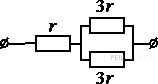 1) 1  Ом;                 2) 1,5 Ом;           3) 2  Ом;                 4) 2,5  Ом;А 2На участке цепи, изображенном на рисунке, сопротивление каждого из резисторов равно R = 1 Ом. Чему равно полное сопротивление участка при замкнутом ключе К?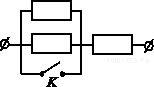 1)  1 Ом;            2) 1,5 Ом;          3) 2  Ом;                 4) 2,5  Ом;А 3На фотографии — электрическая цепь. Показания включенного в цепь амперметра даны в амперах. Какое напряжение покажет идеальный вольтметр, если его подключить параллельно резистору 3 Ом? (Ответ дайте в вольтах.)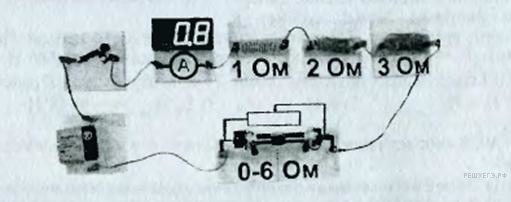 1В;             2) 1,5 В;          3) 2,1  В;                 4) 2,5  В;А 4На участке цепи, изображенном на рисунке, сопротивление каждого из резисторов равно R = 1 Ом. Чему равно полное сопротивление участка при замкнутом ключе К?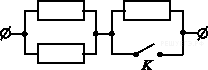 1Ом;             2) 1,5 Ом;          3) 0,5  Ом;                 4) 2,5  Ом;А5 На рисунке изображен график зависимости силы тока в проводнике от напряжения между его концами.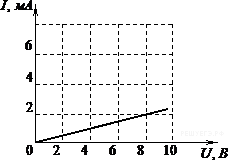 Чему равно сопротивление проводника? (Ответ дайте в кОм.)1. 4 кОм;           2.   2 кОм;             3. 3 кОм;           4.   6 кОм.А6К источнику тока с ЭДС = 6 В подключили реостат. На рисунке показан график изменения силы тока в реостате в зависимости от его сопротивления. Чему равно внутреннее сопротивление источника тока? (Ответ дайте в Омах.)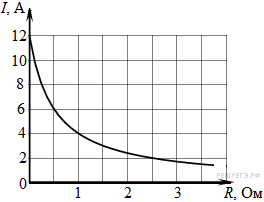 1)     0,5  Ом;                    2)     0,4  Ом;     3)     0,6  Ом;                      4)    0,1  Ом.